 П О С Т А Н О В Л Е Н И Е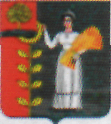            АДМИНИСТРАЦИИ СЕЛЬСКОГО ПОСЕЛЕНИЯ ПЕТРОВСКИЙ СЕЛЬСОВЕТ ДОБРИНСКОГО МУНИЦИПАЛЬНОГО РАЙОНА                                ЛИПЕЦКОЙ ОБЛАСТИ РОССИЙСКОЙ ФЕДЕРАЦИИ      26.10.2012г.                         п.Петровский                      № 29-а Об утверждении ведомственной целевой                                                     программы «Развитие и сохранение культуры                                                       сельского поселения Петровский  сельсовет                                                                      на 2013-2015 годы»В соответствии с Федеральным Законом «Основы  законодательства  Российской  Федерации  о  культуре» № 3612-1  от 09.10.1992г., руководствуясь Постановлением администрации сельского поселения Петровский сельсовет      № 15 от 26.08.2008 года «О порядке разработки, утверждения и реализации  целевых программ», Уставом сельского поселения, администрация сельского поселения Петровский сельсовет, Липецкой области, Добринского района РФ                                           ПОСТАНОВЛЯЕТ:Утвердить целевую программу «Развитие и сохранение культуры сельского поселения Петровский сельсовет на 2013-2015 годы» (Приложение).Контроль за исполнением настоящего постановления возложить на ведущего специалиста администрации.Глава администрациисельского поселения Петровский сельсовет:                                                                     В.С.ШукловЦелевая программа
"Развитие и сохранение культуры 
сельского поселения Петровский сельсовет на 2013-2015 годы"
Паспорт программы Содержание проблемы и обоснование необходимости
ее решения программными методамиОбщие положения Целевая программа «Развитие и сохранение культуры сельского поселения Петровский сельсовет на 2013-2015 годы» (далее Программа) разработана в качестве механизма осуществления программно-целевого управления в сфере культуры на территории сельского поселения Петровский сельсовет (далее- поселение), достижения качественно нового уровня её развития. Программа определяет приоритеты в решении задач по развитию культуры на 2013-2015 годы, регулирует процессы поддержки деятельности муниципальных учреждений культуры. Реализация мероприятий программы будет способствовать развитию культуры, сохранению культурного наследия, укреплению материально-технической базы учреждений культуры, поддержке развития культурно - досуговой деятельности, народного творчества, инновационной деятельности в сфере культуры, искусства, внедрению информационных технологий в деятельность учреждений культуры. Программа разработана МБУК «Петровский поселенческий центр культуры» (далее - поселенческий цент культуры) на основании постановления администрации Липецкой области № 260 от 01.10.2008 года "Об областной целевой программе "Развитие и сохранение культуры Липецкой области на 2009 -2013 годы», постановления администрации  Добринского района   № 1054 от 29.12.2007 года «О порядке разработки, утверждения и реализации районных целевых программ», других нормативных правовых актов в сфере культуры. Содержание проблемы, обоснование необходимости её решения программными методами	Программа является нормативным документом, способствующим сохранению и развитию муниципальных учреждений культуры поселения, укреплению единого культурного пространства, обеспечению выравнивания доступа к культурным ценностям и информационным ресурсам различных категорий граждан, проживающих на территории поселения. Среди основных направлений культурной политики, которую проводит поселенческий центр культуры:- сохранение и развитие культурных традиций;- постоянный поиск новых форм и методов  культурно - досуговой деятельности;-  формирование культурной среды поселения. Вместе с тем, в связи с внедрением Закона № 131- ФЗ «Об общих принципах организации местного самоуправления в РФ» деятельность поселенческого центра культуры направлена на содействие адаптации учреждений культуры   в новых условиях реформирования.Оптимизация сети позволила сохранить все учреждения культуры. На уровне муниципального района сохранено  методическое  руководство и координация в вопросах  организации  культурно- досуговой  деятельности, развития народного творчества. На территории сельского поселения функционируют:- Петровский сельский Дом культуры;-Новопетровский сельский Дом культуры;-Николаевский сельский клуб;- Петровская сельская библиотека;-Новопетровская сельская библиотека;-Николаевская сельская библиотека. Проводимые в учреждение культуры поселения мероприятия, направлены на широкий доступ всех слоёв населения к реализации своих культурных потребностей. Оно стремится расширить сферу культурно-образовательных, познавательных и других видов услуг. Новые условия жизни, новые стандарты диктуют поиск новых технологий, поэтому  учреждение культуры организовывает мероприятия с использованием различных форм работы. По итогам 2012 года учреждениями клубного типа проведено 794 мероприятия.  В течение года в поселении работало 14 клубных формирований,  в которых занимались 183 жителей поселения. Коллективы художественной самодеятельности, любительские объединения  принимали участие в районных  смотрах, конкурсах, фестивалях.Каждый фестиваль, конкурс или смотр по народному творчеству - это школа к вершине мастерства. Кардинальные перемены, связанные с реформированием нашей отрасли, и возникшие с этим  финансовые трудности ощутимо отразились на организационных основах  и условиях проведения этих мероприятий. Многие учреждения отстают от требований современности и становятся все менее привлекательными для населения, особенно молодежи. Мероприятия Программы предусматривают решение проблем по следующим направлениям:- приобщение молодежи к духовным и культурным ценностям отечественной культуры; - поддержка лучших традиционных и новых форм культурно-досуговой деятельности.Материально-техническая база учреждения культуры отстает от требований современности и остро нуждается в укреплении и совершенствовании. На ситуацию по укреплению материально- технической базы влияет  распределение бюджетных средств, связанных с реорганизацией. В то же время возможность увеличения собственных доходов учреждения культуры и искусства ограничена их социальными целями, недостаточным уровнем благосостояния населения. Из-за недостаточного финансирования увеличился разрыв между культурными потребностями населения и возможностями их удовлетворения.Кадровый потенциал учреждения культуры составляют специалисты с высшим и специальным образованием. Специалисты МБУК «Петровский поселенческий центр культуры» принимают участие в районных семинарах-практикумах, творческих лабораториях и совещаниях. Для вновь принятых работников проводятся стажировки, дни консультаций. В условиях продолжающегося процесса реформирования экономики, сфера культуры, как ни какая другая   испытывает острую нехватку финансирования, уровень которого остается по-прежнему низким. Реформы системы управления привели к перераспределению расходных полномочий в сфере культуры, где одним из негативных последствий стало неурегулированность вопросов ресурсного обеспечения процесса предоставления услуг культуры. Таким образом, накопленный потенциал культуры поселения требует преобразований, на осуществление которых и направлена Программа.3. Основные цели и задачи программы Программа ориентирована на достижение долгосрочных целей культурной политики поселения - - сохранение и развитие  культурного потенциала населения поселения; - формирование единого культурного пространства, создание условий для обеспечения доступа различных групп граждан к культурным ценностям и информационным ресурсам; Для достижения поставленных целей Программа предусматривает решение следующих приоритетных задач:-создание условий для адаптации деятельности учреждений культуры к современным условиям экономического развития; -поддержка и распространение лучших традиций и достижений культуры поселения;-приведение учреждения культуры в соответствие с современными требованиями к качеству и утвержденными минимальными нормативами ресурсного обеспечения предоставляемых услуг;-обеспечение единого культурно-информационного пространства и повышение доступности культурных благ для населения поселения;-поддержка творчески одарённых детей и молодёжи поселения.Программа охватывает все сферы деятельности  культуры.4. Ресурсное обеспечение программыОсновным источником финансирования являются средства местного бюджета и внебюджетных средств МБУК «Петровский поселенческий центр культуры».Общий объем бюджетного финансирования, прогноз составит - 7766,4 тыс. руб., в том числе по годам: 2013 г. – 2512,4 тыс. руб., 2014 г. – 2629,5 тыс. руб.,  2015 г- 2624,5 тыс.руб..Объемы расходов на выполнение мероприятий Программы ежегодно уточняются в процессе исполнения местного бюджета и при формировании бюджета на очередной финансовый год.Внебюджетные средства на исполнение мероприятий программы, прогноз  составят – 18,0 тыс. руб., в том числе: 2013 г. –6,0тыс.руб., 2014 г.- 6,0 тыс. руб., 2015 г. – 6,0 тыс. руб. Финансирование мероприятий Программы осуществляется через МБУК«Петровский поселенческий центр культуры». МБУК«Петровский поселенческий центр культуры» содействует своевременному и полному обеспечению программных мероприятий финансовыми ресурсами в пределах установленного местного бюджетного финансирования, кроме того, привлекает и использует иные источники финансирования (собственные доходы учреждений культуры, другие внебюджетные средства), контролирует использование финансовых средств, строго по целевому назначению.5. Механизм реализации программы Исполнителями мероприятий программы является МБУК «Петровский поселенческий центр культуры», который осуществляет: - нормативное правовое и методологическое обеспечение реализации программы, включая разработку правовых, финансовых и организационных механизмов; - организацию информационной и разъяснительной работы, направленной на освещение целей и задач программы; -координацию деятельности исполнителей в ходе реализации программы; - контроль и составление отчётов о расходовании бюджетных средств, направленных на реализацию программы.  Программа включает в себя 1 раздел: -  поддержка и развитие народного творчества и культурно-досуговой деятельности. 6. Реализация программы и контроль за ходом ее исполнения  Реализацию программных мероприятий обеспечивает МБУК «Петровского ПЦК» Контроль за исполнением Программы осуществляется администрацией сельского поселения Петровский сельсовет, совместно с управлением финансов администрации Добринского муниципального района в порядке, установленном для контроля за реализацией районных целевых программ.7. Оценка эффективности реализации программыРеализация программы позволит: - оказать поддержку народному творчеству, молодым дарованиям; -повысить художественный уровень массовых мероприятий и праздников, привлекать большее число зрителей; -внедрять современные технологии и организационные формы в деятельности учреждения культуры поселения; -обеспечить условия для творческой деятельности; -повысить качество услуг, предоставляемых населению в сфере культуры. Система программных мероприятий Обоснование расходов.Наименование Программы         Целевая программа «Развитие и сохранение культуры сельского поселения Петровский сельсовет  на 2013-2015 годы»
(далее Программа)Муниципальный заказчик программыАдминистрация сельского поселения Петровский сельсовет Добринского муниципального района Липецкой области Российской Федерации.Основной разработчик ПрограммыМБУК«Петровский поселенческий центр культуры»   Основания для разработки пр                                                                                                                                                                                                                                   ограммы- Федеральный Закон № 3612-1 от 09.10.1992  «Основы законодательства Российской Федерации о культуре» (в редакции Федеральный Закон от 23.06.1999 №113-ФЗ, с изменениями, внесёнными Федеральными Законами от 27.12.2000 № 150-ФЗ, от 30.12.2001 №194-ФЗ, от 24.12.2002 №176-ФЗ); - Постановление администрации Липецкой области № 260 от 01.10.2008 года «Об областной целевой программе «Развитие и сохранение культуры Липецкой области на 2009- 2013 годы».Исполнители ПрограммыМБУК «Петровский поселенческий центр культуры».Цели и задачи Программы-сохранение и развитие  культурного потенциала населения поселения; -формирование единого культурного пространства, создание условий для обеспечения выравнивания доступа различных групп граждан к культурным ценностям и информационным ресурсам;-создание условий для адаптации деятельности учреждений культуры к современным условиям экономического развития; -поддержка и распространение лучших традиций и достижений культуры района;-приведение учреждений культуры в соответствие с современными требованиями к качеству предоставляемых услуг;-обеспечение единого культурно-информационного пространства и повышение доступности культурных благ для населения поселения;-поддержка творчески одарённых детей и молодёжи поселения;-разработка и внедрение информационных продуктов и технологий в сфере культуры.Сроки реализации Программы2013- 2015 годы.Объемы и источники финансирования ПрограммыОсновным источником финансирования являются средства местного бюджета и внебюджетные средства МБУК «Петровский поселенческий центр культуры».Общий объем бюджетного финансирования прогноз составит 7766,4 тыс. руб., в том числе по годам:2013 г. –  2522,4  тыс. руб.,2014 г.-    2629,5  тыс. руб.,2015 г. –  2624,5   тыс. руб.Объемы расходов на выполнение мероприятий Программы ежегодно уточняются в процессе исполнения местного бюджета и при формировании бюджета на очередной финансовый год.Внебюджетные средства на исполнение мероприятий программы прогнозно  составят – 18,0 тыс. руб., в том числе:  2013 г.- 6,0  тыс. руб., 2014 г. – 6,0 тыс. руб., 2015 г. – 6,0 тыс. руб.Ожидаемые конечные результаты реализации Программы- обеспечение сохранности культурного наследия поселения; - повышение уровня работы учреждений культуры поселения;- создание благоприятных условий для развития одарённых детей и молодёжи, талантливых исполнителей и творческих коллективов;-внедрение инновационных технологий в деятельности учреждений культуры поселения. Контроль за исполнением ПрограммыКонтроль за исполнением Программы осуществляется администрацией сельского поселения Петровский сельсовет, совместно с управлением финансов администрации Добринского муниципального района в порядке, установленном для контроля за реализацией целевых программ.Наименование целей и показателейВеличина показателя в 2012 году (до начала реализации программы)Период действия целевой программыПериод действия целевой программыПериод действия целевой программыПериод действия целевой программыПериод действия целевой программыПериод действия целевой программыПериод действия целевой программыПериод действия целевой программыНаименование целей и показателейВеличина показателя в 2012 году (до начала реализации программы)2013 г.2013 г.2014 г.2014 г.2015 г.2015 г.Наименование целей и показателейВеличина показателя в 2012 году (до начала реализации программы)планфактпланфактпланфактЦель:  Поддержка и развитие народного творчества и культурно-досуговой деятельностиЦель:  Поддержка и развитие народного творчества и культурно-досуговой деятельностиЦель:  Поддержка и развитие народного творчества и культурно-досуговой деятельностиЦель:  Поддержка и развитие народного творчества и культурно-досуговой деятельностиЦель:  Поддержка и развитие народного творчества и культурно-досуговой деятельностиЦель:  Поддержка и развитие народного творчества и культурно-досуговой деятельностиЦель:  Поддержка и развитие народного творчества и культурно-досуговой деятельностиЦель:  Поддержка и развитие народного творчества и культурно-досуговой деятельностиЦель:  Поддержка и развитие народного творчества и культурно-досуговой деятельностиЦель:  Поддержка и развитие народного творчества и культурно-досуговой деятельностиЗадача 1: Выявление и поддержка молодых дарований и участников самодеятельных коллективовЗадача 1: Выявление и поддержка молодых дарований и участников самодеятельных коллективовЗадача 1: Выявление и поддержка молодых дарований и участников самодеятельных коллективовЗадача 1: Выявление и поддержка молодых дарований и участников самодеятельных коллективовЗадача 1: Выявление и поддержка молодых дарований и участников самодеятельных коллективовЗадача 1: Выявление и поддержка молодых дарований и участников самодеятельных коллективовЗадача 1: Выявление и поддержка молодых дарований и участников самодеятельных коллективовЗадача 1: Выявление и поддержка молодых дарований и участников самодеятельных коллективовЗадача 1: Выявление и поддержка молодых дарований и участников самодеятельных коллективовЗадача 1: Выявление и поддержка молодых дарований и участников самодеятельных коллективовПоказатель 1:Количество участников в районных, областных, межрегиональных, всероссийских фестивалях, конкурсах и т.д.( чел.).14141414Показатель 2: Количество клубных формирований и самодеятельных коллективов.14141414Показатель 3:Количество участников клубных формирований и самодеятельных коллективов ( чел.).198198198198Задача 2: Проведение фестивалей, конкурсов, выставок и др. мероприятий в области культуры.Задача 2: Проведение фестивалей, конкурсов, выставок и др. мероприятий в области культуры.Задача 2: Проведение фестивалей, конкурсов, выставок и др. мероприятий в области культуры.Задача 2: Проведение фестивалей, конкурсов, выставок и др. мероприятий в области культуры.Задача 2: Проведение фестивалей, конкурсов, выставок и др. мероприятий в области культуры.Задача 2: Проведение фестивалей, конкурсов, выставок и др. мероприятий в области культуры.Задача 2: Проведение фестивалей, конкурсов, выставок и др. мероприятий в области культуры.Задача 2: Проведение фестивалей, конкурсов, выставок и др. мероприятий в области культуры.Задача 2: Проведение фестивалей, конкурсов, выставок и др. мероприятий в области культуры.Задача 2: Проведение фестивалей, конкурсов, выставок и др. мероприятий в области культуры.Показатель 1:Прирост числа посещений учреждений культуры, культурно- досуговых мероприятий на 1000 человек населения (по сравнению с прошлым годом). (коэффициент).2,82,82,82,8№ п/пНаименование мероприятия Сроки исполненияИсполнители Источники финансированияФинансирование по годам (тыс. руб.)Финансирование по годам (тыс. руб.)Финансирование по годам (тыс. руб.)Финансирование по годам (тыс. руб.)Финансирование по годам (тыс. руб.)№ п/пНаименование мероприятия Сроки исполненияИсполнители Источники финансирования201320142015I   Поддержка и развитие народного творчества и культурно-досуговой деятельности I   Поддержка и развитие народного творчества и культурно-досуговой деятельности I   Поддержка и развитие народного творчества и культурно-досуговой деятельности I   Поддержка и развитие народного творчества и культурно-досуговой деятельности I   Поддержка и развитие народного творчества и культурно-досуговой деятельности I   Поддержка и развитие народного творчества и культурно-досуговой деятельности I   Поддержка и развитие народного творчества и культурно-досуговой деятельности I   Поддержка и развитие народного творчества и культурно-досуговой деятельности I   Поддержка и развитие народного творчества и культурно-досуговой деятельности I   Поддержка и развитие народного творчества и культурно-досуговой деятельности 1.1 Организация и проведение мероприятий, фестивалей, смотров, конкурсов и других мероприятий в сфере народного творчества.ЕжегодноМБУК «Петровский ПЦК»    Внебюджет6,06,06,06,01.2Осуществление выплаты зарплаты и начисление по оплате трудаЕжегодноМБУК «Петровский ПЦК»Местный бюджет1436,11580,61580,61580,61.3Осуществление оплаты за приобретение услуг (услуги связи, оплата коммунальных услуг, содержание имущества, прочие услуги, обновление и продление программ)ЕжегодноМБУК «Петровский ПЦК»Местный бюджет                             2212232262252905,0667,218,047,025,05,0681,28,045,025,05,0681,28,045,025,05,0681,28,045,025,01.4Оснащение домов культуры основными средствамиЕжегодноМБУК «Петровский ПЦК»Местный бюджет  31020,0---1.5Материально- техническое оснащениедомов культурыЕжегодноМБУК «Петровский ПЦК»Местный бюджет  340304,1284,7279,7279,7Всего по I разделу программы:2528,42635,52630,52630,5        в том числе средства местного бюджета        в том числе средства местного бюджета2522,42629,52624,52624,5в том числе внебюджетные средствав том числе внебюджетные средства6,06,06,06,0ИТОГО ПО ГОДАМИТОГО ПО ГОДАМИТОГО ПО ГОДАМИТОГО ПО ГОДАМ2528,42635,52630,52630,5№ п/пНаименование мероприятияНаименование мероприятияФинансирование по годам (тыс. руб.)Финансирование по годам (тыс. руб.)Финансирование по годам (тыс. руб.)№ п/пНаименование мероприятияНаименование мероприятия201320142015I   Поддержка и развитие народного творчества и культурно-досуговой деятельностиI   Поддержка и развитие народного творчества и культурно-досуговой деятельностиI   Поддержка и развитие народного творчества и культурно-досуговой деятельностиI   Поддержка и развитие народного творчества и культурно-досуговой деятельностиI   Поддержка и развитие народного творчества и культурно-досуговой деятельностиI   Поддержка и развитие народного творчества и культурно-досуговой деятельности1.1.Организация и проведение районных мероприятий, фестивалей, смотров –конкурсов и других мероприятий в сфере народного творчества:- праздник «Золотая Осень»;- праздник «С рождеством»;- праздник , посвященный Дню Защитника Отечества;- праздник «Прощай масленица»;- праздник, посвященный Дню учителя;- праздник , посвященный Трем Спасам;- праздник , посвященный Дню Победы;- праздник, посвященный Дню России;-проведение Новогодних Мероприятий;-праздник «Старые песни о главном»;-праздник,  посвященный Дню Молодежи;- праздник, посвященный Дню Матери;- праздник, посвященный Дню защиты детей;- праздник «Играй, гармонь!»;-праздник, посвященный Дню государственного флага РФ;-праздник, посвященный Дню народного единства;-праздник , посвященный Дню отца;-праздник, посвященный Международному женскому Дню; 0,30,30,30,30,30,20,30,30,30,30,30,30,30,30,20,30,30,30,30,30,30,30,30,20,30,30,30,30,30,30,30,30,20,30,30,30,30,30,30,30,30,20,30,30,30,30,30,30,30,30,20,30,30,30,30,30,30,30,30,20,30,30,30,30,30,30,30,30,20,30,30,3ИТОГО:5,25,25,25,21.2.Участие в проведение районных выставок декоративно-прикладного и изобразительного творчества.- районный праздник народных умельцев;- районная выставка декоративно-прикладного искусства среди ПЦКД района;0,10,10,10,10,10,10,10,1ИТОГО:ИТОГО:0,20,20,21.3.Участие в районных культурно- массовых мероприятий:- конкурс юных вокалистов «Хрустальная нота»;- детский конкурс вокалистов « Утренняя звезда»;-фестиваль военно-патриотической песни;- фестиваль эстрадной песни им.А.Зотова «Песней жизнь воспевая…»;- подведение итогов районного смотра-конкурса культурно- досуговых учреждений;- праздник «Играй гармонь»;Участие в районных культурно- массовых мероприятий:- конкурс юных вокалистов «Хрустальная нота»;- детский конкурс вокалистов « Утренняя звезда»;-фестиваль военно-патриотической песни;- фестиваль эстрадной песни им.А.Зотова «Песней жизнь воспевая…»;- подведение итогов районного смотра-конкурса культурно- досуговых учреждений;- праздник «Играй гармонь»;0,10,10,10,10,10,10,10,10,10,10,10,10,10,10,10,10,10,1ИТОГО:ИТОГО:0,60,60,6Всего по 1 разделу программы:Всего по 1 разделу программы:6,06,06,0ИТОГО:ИТОГО:6,06,06,0